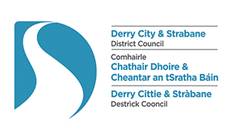 The Roads (Miscellaneous Provisions) Act (Northern Ireland) 2010 
The Roads Traffic Regulation (Northern Ireland) 1997 OrderApplication for Holding a Special Event on a Public Road 
Applications must be made a minimum of 12 weeks before the event.(Please read the guidance notes before completing this form in block capitals)Applicant DetailsName of applicant	Name of contact (if different from above)	Role of applicant and/or contact	Confirm you have authority to act on behalf of the company/club/society YES/NOAddress of applicant and/or contact	Post code            ________________________________________________________	Telephone No     ________________________________________________________	Emergency/Contact Telephone No __________________________________________E-mail address    ________________________________________________________Event DetailsName of event    ________________________________________________________Purpose and nature of event  ______________________________________________Fee:	Large Event - £165.00 / Small Event – See Guidance 
                   Charitable/Community organisation exempt from fees                   (Written proof of registration for either of the above must be provided with application)Schedule of roads to be closedHave you enclosed your signing schedule and completed checklist?	YES/NOHave you enclosed your indemnity agreement?	YES/NOHas this event been held previously?	YES/NOIf yes, are the arrangements applied for amended in any way?	YES/NOPlease give details	Please provide details of any structures or other equipment that you plan to erect orplace on the public roadPlease give details of any businesses, including bus services and residents which may be affected by the event and provide confirmation that you have contacted themPlease give any more detail which you feel relevant to this applicationI confirm that we have read and understand the standard conditions that accompanied this application form, and understand that the Council may apply any or all of the conditions as it feels necessary.Signature of application __________________       Date of application ____________    Privacy NoticeData Controller Name: Health & Community Well Being Department/Licensing Derry City & Strabane District CouncilAddress: 98 Strand Road, Derry, BT48 7NNTelephone: 02871 253253                                         Email: licensing@derrystrabane.com Data Protection Officer Name: Damian McCay Telephone: 02871 253253                                         Email: Damian.McCay@derrystrabane.com Why are you processing my personal information?For the logging, processing and determination of licensing/permit applications.What categories of personal data are you processing?Personal contact detailsWhere do you get my personal data from?Application Forms and accompanying documentsDo you share my personal data with anyone else?Yes, where required by legislation we may share personal date with other agencies as outlined on Council website at the following link   http://www.derrystrabane.com/Footer/Privacy-Policy Do you transfer my personal data to other countries?No How long do you keep my personal data?We will only retain your data for as long as necessary to process your application or investigate an Enforcement case, and in line with Council’s Retention and Disposal Schedule. What rights do I have?You have the right to obtain confirmation that your data is being processed, and access to your personal dataYou are entitled to have personal data rectified if it is inaccurate or incompleteYou have a right to have personal data erased and to prevent processing, in specific circumstances You have the right to ‘block’ or suppress processing of personal data, in specific circumstancesYou have the right to data portability, in specific circumstancesYou have the right to object to the processing of your data, in specific circumstancesYou have rights in relation to automated decision making and profilingYou should refer to the Council’s website for further information on your rights: http://www.derrystrabane.com/Footer/Privacy-Policy How do I complain if I am not happy?If you are unhappy with how any aspect of this privacy notice, or how your personal information is being processed, please contact our Data Protection Officer.If you are still not happy, you have the right to lodge a complaint with the Information Commissioner’s Office (ICO):Information Commissioner’s OfficeWycliffe House
Water Lane
Wilmslow
Cheshire
SK9 5AFTel: 0303 123 1113                           Email: casework@ico.org.uk                https://ico.org.uk/global/contact-us/Street / road to be closedExtent of restrictionDate(s) [optional – delete column if one day event]Time(s) of restriction:Time(s) of restriction:Type of restriction:Street / road to be closedExtent of restrictionDate(s) [optional – delete column if one day event]fromuntilType of restriction:[Include road number]From its junction with […] up to its junction with […][Full Road closure; OR Lane Closure (N/S/E/W bound)]